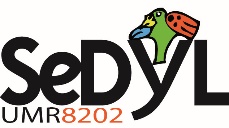 1.Demande de crédits pour participation à colloqueNom, prénomE-mailtéléphoneDates, LieuAxe(s) ou thématique(s) du laboratoire concernés 2.Dossier scientifiqueOrganisme ou Institution organisateur du colloqueThème et programme (si possible) du colloqueSujet de l’intervention à ce colloque (titre et résumé)Acceptation des organisateurs du colloqueIntérêt de la participation pour vous-même et pour le laboratoire Budget détaillé (devis, pièces justificatives)3. Merci de compléter le fichier Excel dédié avec les éléments demandés.